            18.– 22. května 2020 (Domškola)ČESKÝ      JAZYKSLABIKÁŘ3 str. 6 – 9STRANA 6 – 7Pro badatele - OTÁZKY K TEXTU NA STRANĚ 6 (nejprve si pozorně přečtěte příběh o Adélce a Kaštanovi ):Má Adélka krátké vlasy?Je Adélčin pes jezevčík?Olízl Kaštan Adélce nos?Chodí Adélka do první třídy?Jako další můžete využít video k procvičení vět k textu. Odpovídejte ANO – NE:https://youtu.be/8pACPhWALIkVideo, kde vybíráte, co do věty nepatří:https://youtu.be/CVH4nnY8h_wSTRANA 8 – 9Přesmyčky k textu na straně 8:https://youtu.be/Vr9zSIWWC0cČtení vět ke straně 8:https://youtu.be/xXCJX_h1Mf03. díl  PÍSANKA3 - tu začneme až příští týden Poproste nějakého dospěláka a vyzkoušejte si diktátek SLOVA K DIKTÁTU: Gumuje, hrách, fůra, žížala, moře, brýle, konec.Také můžete trénovat psací písmo tím, že napíšete pohled, přání, pozdrav někomu, koho máte rádi… můžete ho opravdu na poště hodit do schránky (nezapomeňte koupit známku), nebo jen vyfotit a poslat přes whatsapp … nebo si ho schovat do šuplíku . Jde o to, si vyzkoušet psací písmo jinde, než v písance.     ANGLIČTINALekce 6 Video k procvičení: https://www.youtube.com/watch?v=i6SNCc493TE&t=150sPS str. 51 – viz video nížehttps://www.youtube.com/watch?v=Z-gTiRI77Hc&t=3sPS str. 52,53 – viz video nížehttps://www.youtube.com/watch?v=k4PyIQ5JWrI   MATEMATIKAPráce v pracovním sešitě MATEMATIKA3:M3 str. 10 – 11K PROCVIČENÍ:http://matematika.hrou.cz/c/1.trida/dopln-scitanec-do-20http://matematika.hrou.cz/c/1.trida/spoj-cislo-a-slovo-0-19GEOMETRIE:http://matematika.hrou.cz/c/1.trida/vyber-ctverce-a-obdelnikyhttp://matematika.hrou.cz/c/1.trida/vyber-trojuhelniky-a-kruhyhttp://matematika.hrou.cz/c/1.trida/vyber-ctverce-a-kruhyhttp://matematika.hrou.cz/c/1.trida/pexeso-zakladni-barvy-a-telesahttp://matematika.hrou.cz/c/1.trida/vyber-krychle-a-koulehttp://matematika.hrou.cz/c/1.trida/vyber-valce-a-koulehttp://matematika.hrou.cz/c/1.trida/vyber-krychle-a-kvadryHRA – ŘIDIČ AUTOBUSUNa papírek si překresli následující tabulku: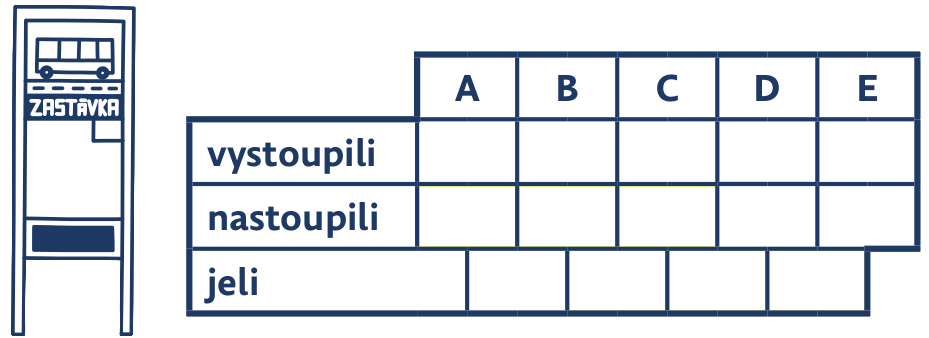 Popros dospěláka nebo staršího sourozence, ať ti dělá „hlasatele“, bude ti oznamovat, kolik lidí na které zastávce nastoupilo nebo vystoupilo.Př. Na zastávce A nastoupilo 5 cestujících a nikdo nevystoupil.    Na zastávce B vystoupili 3 cestující a nastoupilo jich 6.    Na zastávce C vystoupili 2 cestující a nikdo nenastoupil.    Na zastávce D vystoupil 1 cestující a nastoupilo 9 cestujících…Průběžně zapisuješ do tabulky, počítáš a doplňuješ řádku, kolik lidí v autobuse zrovna jede (řádek: jeli). Hru si můžeš zahrát i v přírodě. Papírová krabice může být autobus, kamínky cestující. Kolik lidí v autobuse mezi zastávkami jede, můžeš hlásit (například do „telefonu“ na autobusové nádraží…)        PRVOUKAJestli tě bavila myšlenková mapa, určitě si ji vyzkoušej i tentokrát (téma: MLÁĎATA, DOMÁCÍ MAZLÍČCI)PS str. 62 (MLÁĎATA) Můžete si zahrát domino, které máte v sešitě na další straně.DOMINO - ZKUS POSTUPOVAT TAKTO (procvičíš si práci podle návodu  ):Rozstříhej karty po přerušovaných červených čarách.Poskládej kartičky zvířecími rodinami a zamíchej je.Hraj ve skupince, musíte být alespoň tři.Ten, kdo začíná, otočí první kartu a pojmenuje dvojici rodičů a mládě.Další hráč otočí kartu z hromádky a opět pojmenuje.Pokud to jde, kartu přiloží k předcházející. Pokud ne, nechá si ji u sebe.Hra končí po přiložení všech karet.PS str. 65 (DOMÁCÍ MAZLÍČCI)HUDEBNÍ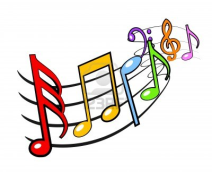     VÝCHOVAKdyž máme to téma zvířecí :https://www.youtube.com/watch?v=ECVThiZaWJU – Krávy, krávy (Svěrák/Uhlíř)TĚLESNÁ 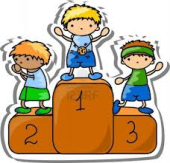         VÝCHOVAJe krásné počasí, pohyb venku je nejlepší        ČSP 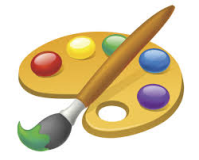 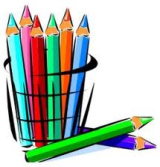 a VV     Tipy na výzdobu s mláďátky a mazlíčky 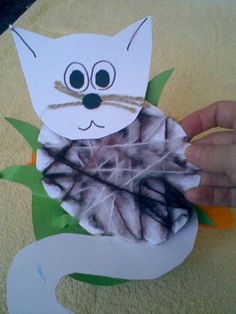 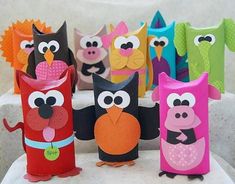 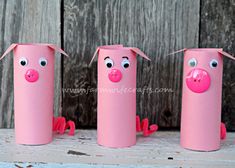 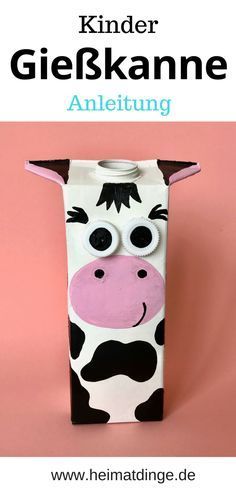 